Dragi otroci in starši!Kako hitro je spet prišel praznični december! Vabimo vas, da se srečamo na NOVOLETNIH DELAVNICAH,kjer se bomo družili ob izdelovanju različnih prazničnih dodatkov, poklepetali in se skupaj imeli lepo. Pričakujemo vas v torek, 10. 12. 2019 od 17.00 – 18.30 ure, ko lahko obiščete prav vse skupine – v vrtcu in šoli.Veselimo se lepih skupnih trenutkov in vam želimo, da ste v novem letu vsak dan obkroženi s pozornimi in prijaznimi ljudmi.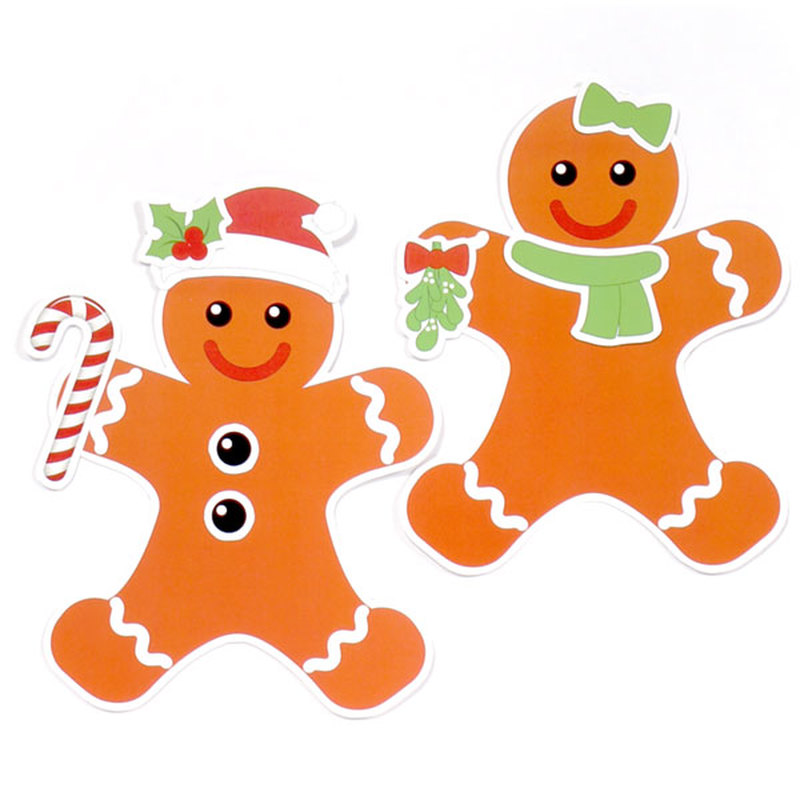 kolektiv Vrtca Gorje